от 12 апреля 2023   г.   № 178        Рассмотрев итоги исполнения бюджета муниципального образования Красноозерное сельское поселение муниципального образования Приозерский муниципальный район Ленинградской области за 2022 год, Совет депутатов муниципального образования Красноозерное сельское поселение МО Приозерский муниципальный район Ленинградской области РЕШИЛ:1.	Утвердить отчет об исполнении бюджета муниципального образования Красноозерное сельское поселение муниципального образования Приозерский муниципальный район Ленинградской   области за 2022 год по доходам в сумме 141609,4 тыс. руб., по расходам в сумме 141867,9 тыс.руб., дефицит бюджета в сумме 258,5 тыс.руб. в структуре классификации доходов, расходов и источников бюджетов Российской Федерации.2.	Утвердить источники финансирования дефицита бюджета по кодам классификации источников финансирования дефицитов бюджетов муниципального образования Красноозерное сельское поселение муниципального образования Приозерский муниципальный район Ленинградской области за 2022 год согласно Приложения 1.3.  Утвердить доходы бюджета по кодам классификации доходов бюджетов муниципального образования Красноозерное сельское поселение муниципального образования Приозерский муниципальный район Ленинградской области за 2022 год согласно Приложения 2.4. Утвердить	расходы по целевым статьям (муниципальным программам и непрограммным направлениям деятельности), группам и подгруппам видов расходов, разделам и подразделам, и видам классификации расходов бюджетов   за 2022 год – согласно приложению 3.5.  Утвердить 	расходы по разделам, подразделам, целевым статьям (муниципальным программам и непрограммным направлениям деятельности), группам и подгруппам видов расходов, разделам и подразделам, и видам классификации расходов бюджетов МО Красноозерное сельское поселение МО Приозерский муниципальный район Ленинградской области   за 2022 год согласно Приложения 4.6.  Утвердить расходы по ведомственной структуре расходов бюджета муниципального образования Красноозерное сельское поселение муниципального образования Приозерский муниципальный район Ленинградской   области за 2022 год: по разделам, подразделам, целевым статьям и видам классификации расходов бюджета согласно Приложения 5.7. Численность муниципальных служащих и работников муниципальных учреждений, фактические затраты на их денежное содержание за  2022 год согласно Приложения 6.8.  Утвердить отчет по использованию средств резервного фонда муниципального образования Красноозерное сельское поселение муниципального образования Приозерский муниципальный район Ленинградской области за 2022 год согласно Приложения 7.9. Направить отчет об исполнении бюджета муниципального образования Красноозерное сельское поселение муниципального образования Приозерский муниципальный район Ленинградской   области за 2022 год в совет депутатов МО Красноозерное сельское поселение и в контрольно-счетный орган Приозерского муниципального района           10. Настоящее решение вступает в силу после официального опубликования в сетевом издании Леноблинформ http://www.lenoblinform.ru/ и размещения на официальном сайте муниципального образования Красноозерное сельское поселение муниципального образования Приозерский муниципальный район Ленинградской области http://krasnoozernoe.ruГлава муниципального образования                                          М.И. КаппушевС приложениями данного Решения можно ознакомиться на сайте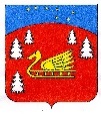 Совет депутатов муниципального образования Красноозерное сельское поселение муниципального образования Приозерский муниципальный район Ленинградской области.Р Е Ш Е Н И Е Об утверждении отчета об исполнении бюджета муниципального образования Красноозерное сельское поселение МО  Приозерский муниципальный район Ленинградской области за   2022 год.